Прокуратурой района, в соответствии с указанием прокурора области направляются информация прокурора Курманаевского района для рассмотрения вопроса о публикации на сайтах соответствующих муниципальных образований.О проделанной работе прошу сообщить в прокуратуру района с приложением снимка страницы официального сайта в сети Интернет.Приложение: информация на 1 листе.Д.А. Тумбаев, тел. 2-13-10Информация 1.Прокуратурой Курманаевского района поддержано государственное обвинение по уголовному делу в отношении должностного лица нефтедобывающего предприятия, обвиняемого в совершении преступления, предусмотренного ч. 3 ст. 160 УК РФ (присвоение, то есть хищение чужого имущества, вверенного виновному, совершенное лицом с использованием своего служебного положения).Установлено, что в мае 2023 года работник предприятия, будучи материально-ответственным должностным лицом, выполняющим организационные и административно-хозяйственные функции, совершил хищение вверенного ему имущества, чем причинил ущерб в сумме 29 тыс. руб.Суд признал подсудимого виновным в совершении преступления и назначил ему наказание в виде штрафа в размере 15 тыс. руб. Приговор суда в законную силу не вступил.Информация 2.Прокуратурой Курманаевского района поддержано государственное обвинение по уголовному делу в отношении местного жителя, обвиняемого в совершении преступления, предусмотренного ч. 2 ст. 228 УК РФ (незаконное приобретение и хранение без цели сбыта растений конопли, содержащих наркотическое средство в крупном размере).Установлено, что в октябре 2023 года 49-летний мужчина на участке местности вблизи села сорвал растения конопли и незаконно хранил при себе для личного потребления. В тот же день сотрудниками полиции при производстве следственных действий были изъяты из незаконного оборота наркотическое средство каннабис (марихуана) массой 206 грамм, что является крупным размером.Суд признал подсудимого виновным в совершении преступления и назначил ему наказание в виде лишения свободы на срок 8 месяцев. Приговор суда в законную силу не вступил.ПРОКУРАТУРА Российской ФедерацииПРОКУРАТУРАОРЕНБУРГСКОЙ ОБЛАСТИПРОКУРАТУРА КУРМАНАЕВСКОГО РАЙОНАул. Крестьянская, 8, с. Курманаевка, 461060тел. (35341) 2-11-62, факс: (35341) 2-13-55Главам МО Курманаевского района Оренбургской области Дата подп Дата подп№[REGNUMSTAMP]На №Прокурор районасоветник юстиции                  Ю.Е. Кучуров                                             эл.подпись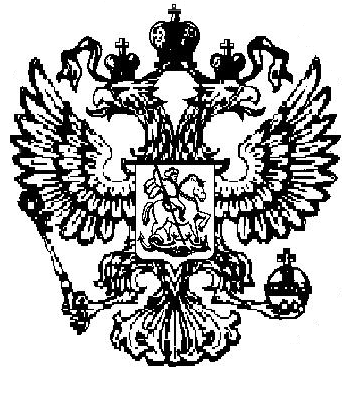 